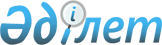 Қазақстан Репсубликасы Ғылым министрлiгi - Ғылым академиясының құрылымы туралы<*>
					
			Күшін жойған
			
			
		
					Қазақстан Республикасы Үкiметiнiң Қаулысы 1997 жылғы 22 сәуiр N 632. Күшi жойылды - ҚРҮ-нiң 1997.12.04. N 1698 қаулысымен. ~P971698



          Қазақстан Республикасының Үкiметi қаулы етедi:




          1. Қазақстан Республикасының Ғылым министрлiгi - Ғылым




академиясының құрылымы қосымшаға сәйкес, сондай-ақ алқаның сандық
құрамы 17 адам болып бекiтiлсiн.
     2. Мыналардың күшi жойылған деп танылсын:
     "Қазақстан Республикасының Мемлекеттiк аттестациялық комитетi
орталық аппаратының құрылымы туралы" Қазақстан Республикасы
Үкiметiнiң 1996 жылғы 27 желтоқсандағы N 1651 қаулысы;
     "Қазақстан Республикасының Ғылым министрлiгi - Ғылым академиясы
орталық аппаратының құрылымы туралы" Қазақстан Республикасы
Үкiметiнiң 1996 жылғы 27 желтоқсандағы N 1663 қаулысы.

     Қазақстан Республикасының
       Премьер-Министрi
                                        Қазақстан Республикасы
                                             Үкiметiнiң
                                        1997 жылғы 22 сәуiрдегi
                                            N 632 қаулысына
                                             қосымша

                Қазақстан Республикасы Ғылым министрлiгi - Ғылым
                              академиясының
                             Қ Ұ Р Ы Л Ы М Ы

     Мемлекеттiк ғылыми-техникалық бағдарламалар және оларды
     ресурстық қамтамасыз ету департаментi

     Нормативтiк-құқықтық қамтамасыз ету және халықаралық
     ғылыми-техникалық ынтымақтастық департаментi

     Мемлекеттiк ғылыми-техникалық сараптау және ақпараттық
     инфрақұрылымы департаментi

     Кадр және арнайы жұмыстар бөлiмi

     Бухгалтерлiк есеп және есеп беру бөлiмi

     Өндiрiстiк-әкiмшiлiк басқармасы

     Ғылыми кадрларды аттестациялау департаментi (заңды тұлға
     құқығында)

     Ұлттық аэроғарыш агенттiгi (заңды тұлға құқығында)

     Атом энергиясы жөнiндегi агенттiк (заңды тұлға құқығында)

      
      


					© 2012. Қазақстан Республикасы Әділет министрлігінің «Қазақстан Республикасының Заңнама және құқықтық ақпарат институты» ШЖҚ РМК
				